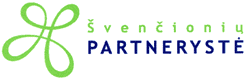 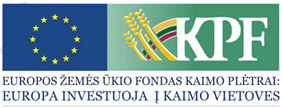 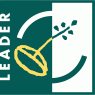 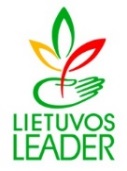 KVIETIMAS TEIKTI VIETOS PROJEKTUS Nr. 25Švenčionių rajono vietos veiklos grupė „Švenčionių partnerystė“ kviečia teikti paprastus kaimo vietovių  vietos projektus pagal kaimo vietovių vietos plėtros strategijos Švenčionių rajono vietos veiklos grupės „Švenčionių partnerystė“ teritorijos 2015–2023 m. vietos plėtros strategijos (toliau – VPS) priemonės „Bendradarbiavimas” veiklos sritį:          Vietos projektų finansavimo sąlygų aprašas skelbiamas šiose interneto svetainėse www.partneryste.org ir www.nma.lt, taip pat VPS vykdytojos patalpose adresu Stoties g. 4, Švenčionys.         Kvietimas teikti vietos projektus galioja nuo 2022 m. balandžio 4 d. 8 val. iki 2022 m. birželio 1 d. 15 val.         Vietos projektų paraiškos teikiamos el. paštu. Pasirašyta kvalifikuotu elektroniniu parašu paraiška siunčiama VVG “Švenčionių partnerystė” el. paštu: info@partneryste.org.         Paraiškos ir jų priedai turi būti užpildyti lietuvių kalba, kartu su vietos projekto paraiška teikiami priedai turi būti sudaryti lietuvių kalba arba kartu turi būti pateiktas oficialus vertimų biuro, įmonės ar vertėjo (fizinio asmens) pasirašytas vertimas į lietuvių kalbą.         Per vieną konkrečios VPS priemonės ir (arba) veiklos srities paramos paraiškų priėmimo laikotarpį vietos projekto paraiškos teikėjas gali pateikti vieną vietos projekto paraišką (išskyrus išimtis, nurodytas Vietos projektų administravimo taisyklių 69 punkte). Informacija apie kvietimą teikiama VVG „Švenčionių partnerystė“ patalpose darbo dienomis nuo 08:00 iki 17:00 (penktadieniais iki 16:00),  el.paštu: info@partneryste.org  ir telefonais: VPS administravimo vadovė Birutė Borovikienė, tel.: +370 610 42645, VPS administratorė - viešųjų ryšių specialistė Sigita Zambžickienė, tel.: + 370 663 76113, VPS finansininkė - viešųjų ryšių specialistė Vida Rutkovskienė, tel.: +370 671 86418.„Bendradarbiavimas įgyvendinant vietos lygio populiarinimo veiklą, skirtą trumpoms tiekimo grandinėms bei vietos rinkoms plėtoti“ (reglamentuoja KPP)Nr. LEADER-19.2-16.4  Remiama veiklos sritis: parama teikiama horizontaliam ir vertikaliam tiekimo grandinės dalyvių bendradarbiavimui, kuriant ir plėtojant trumpas tiekimo grandines ir vietos rinką bei vietos lygmens rinkodaros veiklai, susijusiai su trumpų tiekimo grandinių ir vietos rinkų plėtra.Priemonės veiklos sritis skirta naujoms darbo vietoms kurti.„Bendradarbiavimas įgyvendinant vietos lygio populiarinimo veiklą, skirtą trumpoms tiekimo grandinėms bei vietos rinkoms plėtoti“ (reglamentuoja KPP)Nr. LEADER-19.2-16.4  Tinkami vietos projektų vykdytojai: žemės ūkio ir maisto sektoriuose veikiantys fiziniai ir juridiniai asmenys (ūkininkai, žemės ūkio ir maisto produktų gamintojai ir perdirbėjai, VVG teritorijos vietovėse veikiančios MVĮ).„Bendradarbiavimas įgyvendinant vietos lygio populiarinimo veiklą, skirtą trumpoms tiekimo grandinėms bei vietos rinkoms plėtoti“ (reglamentuoja KPP)Nr. LEADER-19.2-16.4  Kvietimui skiriama VPS paramos lėšų suma 70 550,00 Eur Didžiausia galima parama vienam vietos projektui įgyvendinti 70 550,00 Eur„Bendradarbiavimas įgyvendinant vietos lygio populiarinimo veiklą, skirtą trumpoms tiekimo grandinėms bei vietos rinkoms plėtoti“ (reglamentuoja KPP)Nr. LEADER-19.2-16.4  Paramos vietos projektui įgyvendinti lyginamoji dalis:iki 70 proc. visų tinkamų finansuoti vietos projektų išlaidų, kai fizinis ar juridinis asmuo atitinka labai mažai įmonei keliamus reikalavimus;iki 50 proc. visų tinkamų finansuoti vietos projektų išlaidų, fiziniams ar juridiniams asmenims, išskyrus atitinkančius labai mažai įmonei keliamus reikalavimus.„Bendradarbiavimas įgyvendinant vietos lygio populiarinimo veiklą, skirtą trumpoms tiekimo grandinėms bei vietos rinkoms plėtoti“ (reglamentuoja KPP)Nr. LEADER-19.2-16.4  Finansavimo šaltiniai: EŽŪFKP ir Lietuvos Respublikos valstybės biudžeto lėšos.